РЕШЕНИЕ
Глазовской городской Думы
седьмого созыва№ 41	23 декабря 2020 годаОб установлении дополнительных оснований признания безнадежными к взысканию недоимки, задолженности по пеням и штрафам по местным налогамВ соответствии с Федеральным законом РФ от 06.10.2003 № 131-ФЗ «Об общих принципах организации местного самоуправления в Российской Федерации», статьей 59 Налогового кодекса Российской Федерации, руководствуясь Уставом муниципального образования «Город Глазов»,Глазовская городская Дума решает:Установить дополнительные основания признания безнадежными к взысканию недоимки по местным налогам, задолженности по пеням и штрафам по этим налогам: 1.1. по земельному налогу и налогу на имущество физических лиц в случаях: - истечения трех лет с момента образования задолженности физического лица, имеющего право на налоговые льготы, установленные законодательством Российской Федерации о налогах и сборах, законами Удмуртской Республики по земельному налогу и налогу на имущество физических лиц, если общая сумма задолженности физического лица  по земельному налогу и пени, налогу на имущество физических лиц и пени (по каждому из налогов) не превышает 500 рублей;-  истечения трех лет с момента образования задолженности физического лица по пеням по земельному налогу, пеням по налогу на имущество физических лиц, при условии отсутствия недоимки по налогам, если общая сумма задолженности физического лица по пеням по  земельному налогу, пеням по налогу на имущество физических лиц (по каждому из налогов) не превышает 500 рублей;- смерти физического лица или объявления его умершим в порядке, установленном гражданским процессуальным законодательством Российской Федерации, если с даты смерти прошло три года и шесть месяцев и наследство по истечении указанного срока не устанавливалось и не принималось наследниками.Решение о признании безнадежной к взысканию задолженность по пеням и штрафам по земельному налогу и налогу на имущество физических лиц принимается на основании справки налоговых органов о суммах недоимки и задолженности по пеням и штрафам на дату принятия решения о списании;В случае смерти физического лица или объявления его умершим безнадежными к взысканию признаются недоимка и задолженность по пеням и штрафам по земельному налогу и налогу на имущество физических лиц, числящиеся за отдельным налогоплательщиком, исчисленные на дату формирования справки о суммах недоимки и задолженности по пеням и штрафам.Решение о признании безнадежной к взысканию задолженности принимается на основании сведений о смерти физического лица, содержащихся в Едином государственном реестре записей актов гражданского состояния.Настоящее решение подлежит официальному опубликованию. Настоящее решение вступает в силу с момента официального опубликования.Глава города Глазова		С.Н. Коновалов Председатель Глазовской городской Думы 					И.А. Волковгород Глазов«24» декабря 2020 года Городская Дума муниципального образования«Город Глазов»(Глазовская городская Дума)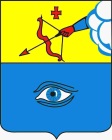 «Глазкар» муниципал кылдытэтлэнкар Думаез(Глазкар Дума)